Al Dirigente ScolasticoIISS “C. Mondelli” – Massafra (TA)RICHIESTA DISPOSITIVO IN COMODATO D’USO PER LA DIDATTICA A DISTANZA Emergenza COVID-19ai sensi del Decreto Dirigenziale prot. n.3006 del 06.04.2020 “Modalità e criteri assegnazione dispositivi in comodato d’uso per didattica a distanza emergenza COVID-19”Il/la sottoscritto/a ______________________________________________________________________Nato/a a _______________________________________________ il _____________________________residente a _____________________ via ___________________________________________ n. _______Codice Fiscale __________________________________ Tipo documento__________________________Nr. _________________rilasciato da ________________________________ scadenza _________________Tel. ________________________ e-mail_____________________________________________________Genitore/tutore dello studente_____________________________________________________________Iscritto alla classe_____________________________________sezione______________________________CHIEDEalla S.V. di ricevere dalla scuola in comodato d’uso un dispositivo (Computer/Tablet) un sistema di connessione alla rete Internet (SIM e modem)per poter usufruire della didattica a distanza posta in essere dalla istituzione scolastica per i seguenti motivi (barrare uno o più opzioni):Assenza nel nucleo familiare di qualunque dispositivo per la connessione ad InternetPossesso di un numero di dispositivi inferiore al numero di figli in età di obbligo scolasticoPossesso di un numero di dispositivi inferiore al numero di figli non in obbligo scolastico impegnati in attività di didattica a distanza (es. scuola dell’infanzia e università)Assenza nel nucleo familiare di Computer o Tablet (possesso solo di smartphone)Non disporre di alcuna connessione ad Internet domestica (via cavo/WiFi/3G/4G)Impedimento oggettivo ad acquisire i dispositivi autonomamente (incapienza economica)consapevole delle sanzioni penali nel caso di dichiarazioni non veritiere e falsità negli atti richiamate ai sensi del D.P.R. n.445/2000, ed accettando comunque qualsiasi tipo di verifica che si vorrà disporre in merito, DICHIARAdi avere percepito nell’anno 2018 un reddito complessivo del nucleo familiare di € _________________, ovverodi avere perso, nell’anno in corso la fonte del reddito di cui sopra. che il proprio nucleo familiare (come da stato di famiglia) è composto da n. _____ persone, come segue: Allega eventuale utile documentazione dimostrativa dello stato di bisogno.Dichiara di essere informato, ai sensi e per gli effetti della normativa sulla Privacy, che i dati personali raccolti saranno trattati, anche con strumenti informatici, esclusivamente nell’ambito del procedimento per il quale la presente dichiarazione viene resa ed autorizzo al trattamento anche operatori di cui l’Amministrazione si avvarrà per le finalità della presente richiesta.Massafra, ___/___/______				            Firma ________________________________Cognome e Nome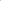 ParentelaData di NascitaSituazione lavorativa1dichiarante234567